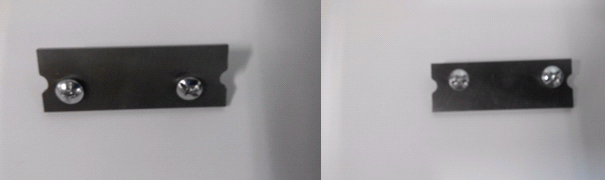 Код из 1САртикулНаименование/ Бренд/ПоставщикГабаритыД*Ш*В,ммВес,грМатериалМесто установки/НазначениеF0034773  700TK65-12AПлоский нож 700TK65-12A     L=60W=20H=320МеталлПодрезатель кромки торцевой TK65/ITC65F0034773  700TK65-12AComaticL=60W=20H=320МеталлПодрезатель кромки торцевой TK65/ITC65